Stylus Studio JRE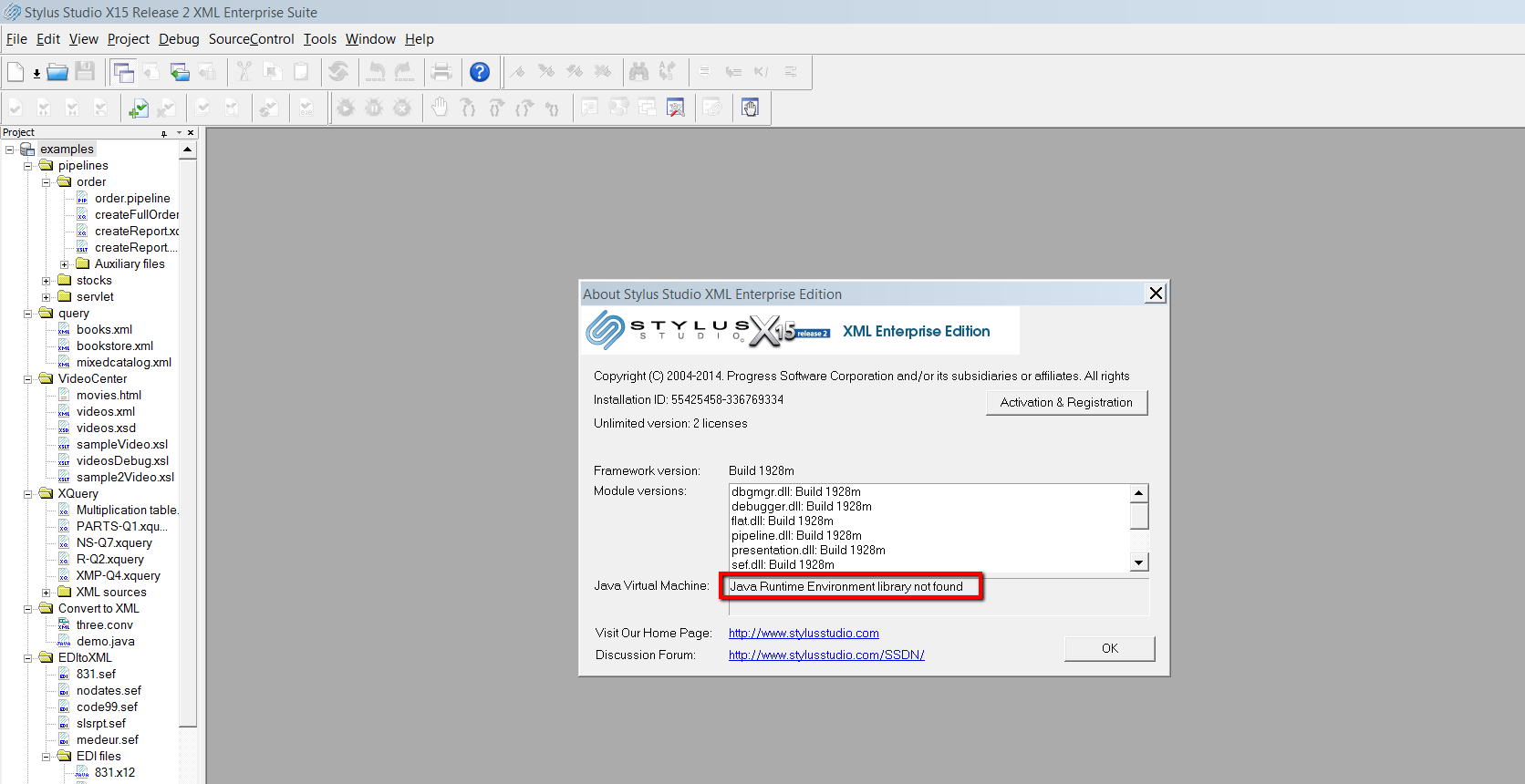 No dropdown available in JRE version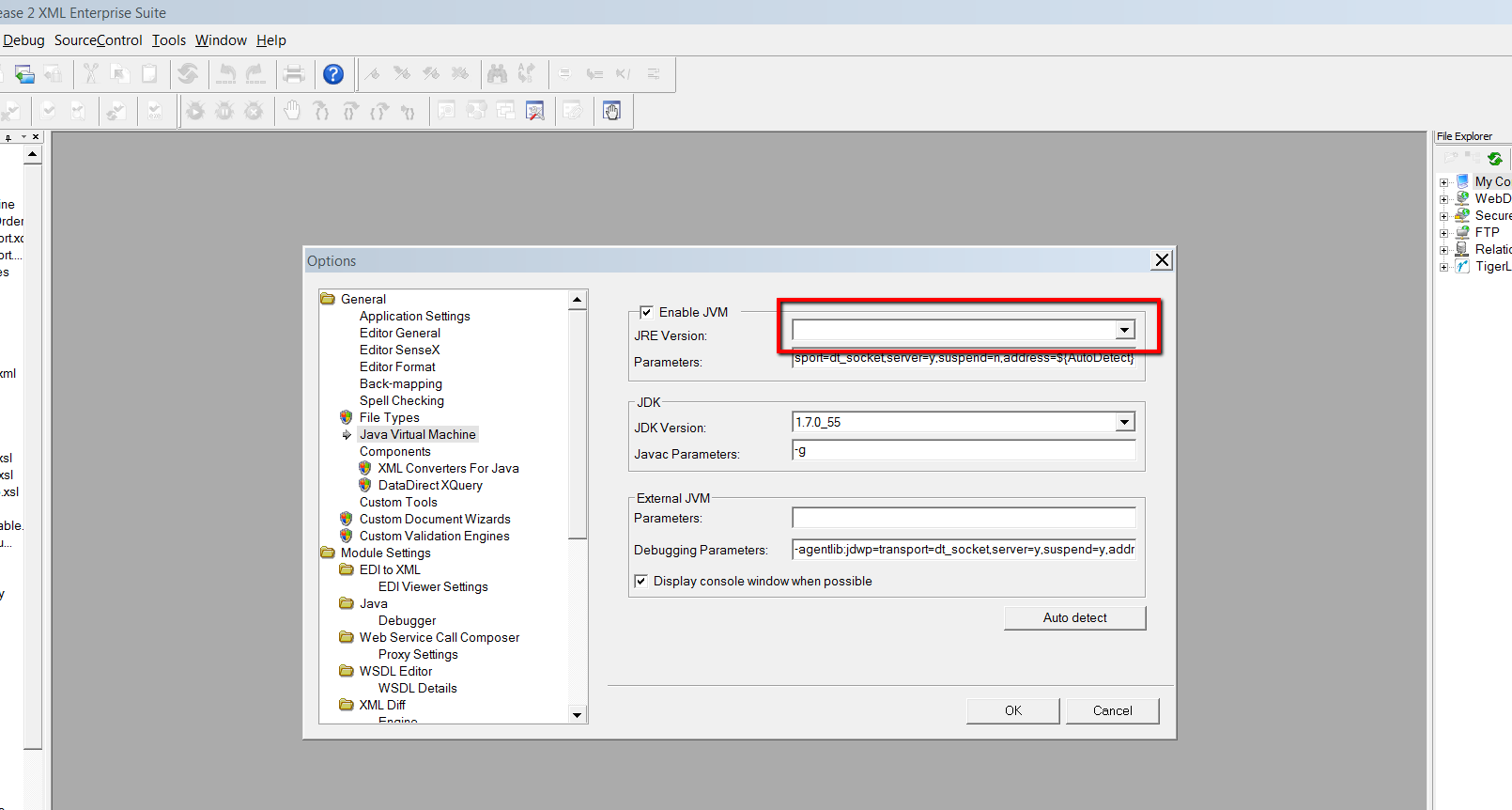 